Plenary of the Intergovernmental Science-Policy
Platform on Biodiversity and Ecosystem ServicesSixth sessionMedellin, Colombia, 18–24 March 2018Item 5 of the provisional agenda*Report of the Executive Secretary on the implementation of the first work programme for the period 2014–2018Progress report on the implementation of the global assessment of biodiversity and ecosystem services (deliverable 2 (c)) Note by the secretariat 	In section III of decision IPBES-4/1, the Plenary of the Intergovernmental Science-Policy Platform on Biodiversity and Ecosystem Services (IPBES) approved the undertaking of a global assessment of biodiversity and ecosystem services in accordance with the procedures for the preparation of the Platform’s deliverables (decision IPBES-3/3, annex I) and as outlined in the scoping report for such a global assessment set out in annex I to the decision, for consideration by the Plenary at its seventh session. The annex to the present note, which is presented without formal editing, sets out a progress report on the preparation of the global assessment. Annex Progress report on the implementation of the global assessment of biodiversity and ecosystem services 	I.	Context The global assessment of biodiversity and ecosystem services, composed of six chapters and a summary for policymakers, will critically assess the state of knowledge on past, present and possible future trends in multi-scale interactions between people and nature, taking into consideration different worldviews and knowledge systems. The assessment will examine the status, trends (past and future), drivers of change (direct and indirect), values and response options regarding nature (including biodiversity and the structure and functioning of ecosystems on land and in inland waters, coastal zones and global oceans), nature’s benefits to people (including ecosystem goods and services) and the interlinkages between the elements in the conceptual framework. The assessment will also highlight thresholds, feedbacks and resilience in such linkages, as well as opportunities, synergies and trade-offs between different response options. The assessment is intended to strengthen the science-policy interface on biodiversity, ecosystem functioning and ecosystem goods and services at a range of spatial scales from local to global, by providing the knowledge and policy support tools.	II.	Composition of the expert group and technical support unit 	A.	Update on the composition of the expert groupA call for the nomination of experts was sent by the IPBES Chair to all IPBES Member states and observers on 11 March 2016, with approximately 8 weeks to respond, resulting in 459 applications. The selection of experts was performed by the Multidisciplinary Expert Panel, with the management committee finalising the allocation of roles to these experts. In order to reach a satisfactory combination of expertise and a good geographic and gender balances, it was necessary to use the procedure for filling gaps in the availability of experts, approved by IPBES-4 (annex I to decision IPBES-4/3). Progress since the fifth session includes the selection of review editors and the addition of 29 experts in order to complement the team in areas seen as missing expertise (i.e. agrobiodiversity, biogeochemistry, governance (marine), indigenous and local knowledge, etc.), and to improve geographic and disciplinary balances (i.e. increase the number of social scientists). It further includes the selection of three overall review editors who oversee the handling of comments relevant to one or more chapters or to the entire assessment for cohesion and consistency and the handling of upcoming comments for the summary for policymakers, and also act as review editors for chapter 1. The team of experts includes a total of 121 individuals (excluding fellows), with 67 selected out of the original nomination pool and an additional 54 experts selected using the approved gap-filling procedure. It is composed of: 3 co-chairs, 22 coordinating lead-authors (excluding the co-chairs as coordinating lead authors to Chapter 1), 81 lead authors, and 15 review editors. In addition, 14 pre-selected experts are awaiting confirmation of nomination from their governments, in order to be considered as selected, and are thus not included in appendix I, nor computed in the total number of experts currently involved. In addition, the global assessment includes 16 early career fellows spread across the assessment chapters as part of the IPBES Fellowship Pilot Programme (please see IPBES/6/INF/12), and also listed in appendix I, bringing the total number of experts involved in the production of the global assessment to 137. 	B.	Update on the composition of the technical support unit (TSU) The role of each technical support unit is to provide scientific, technical and organizational support toward the delivery of the assessment report. In addition, the technical support units liaise with the task forces and other expert groups, as necessary, in order to ensure that cross-cutting issues are properly addressed, and also liaise with other relevant partners and organisations.In addition to its head (Hien T. Ngo), the technical support unit for the global assessment continued in 2017-18 to include, under a project cooperation agreement between IPBES and the PBL Netherlands Environment Agency, 0.8 full time staff equivalent on scenarios and models, provided by the technical support unit on scenarios and models. This is to fulfil the mandate requested by the Plenary for the further work of the technical support unit on scenarios and models. An offer to fund one professional post for three years as an in-kind contribution to this technical support unit was made by the Government of Germany and accepted by the Bureau. The consultancy position was announced in February 2017, and one candidate, Maximilien Guèze, was selected out of a total of 172 people, and started in June 2017.  	III.	Progress towards preparation of the second order draft of the global assessment The first author meeting for the global assessment was held from 15 to 19 August 2016, in Bonn, Germany (please see IPBES/5/INF/8, para 10 and 11 for more information).Separate workshops were held in the first quarter of 2017 for each individual chapter with experts from that chapter (except for chapter 1) to develop content. These workshops were supported with extra budgetary funds, as listed below, and as mentioned in the table of in-kind contributions in support of the approved work programme (IPBES/6/9, table 3, section 2). The first order draft of the global assessment underwent an external review, the First Review by Experts, between 15 June and 15 August 2017. Following these 8 weeks, the comments were collated by the technical support unit and distributed to the respective authors and review editors for review and revision of the draft chapters. The handling of these comments was addressed at the second author meeting (September 2017). There were 725 expert reviewers that registered to review one or more of the draft chapters. At the closing of the external review, the global assessment received approximately 4, 219 comments from 168 expert reviewers (which translates to a submission rate of approximately 23% of all registered expert reviewers). This included 11 governments and the European Union who also submitted comments: Australia, Belgium, Brazil, Canada, China, India, New Zealand, Peru, Sweden, the Russian Federation and the United Kingdom; and the European Union, on behalf of its 28 Member States.The second author meeting was held from 18 to 22 September 2017 in Cape Town, South Africa with financial support from the Government of South Africa. It was attended by the entire expert group, which included the co-chairs, coordinating lead authors, lead authors, fellows, review editors, a resource person, representatives of the knowledge and data technical support unit and scenarios and models technical support unit and dedicated members of the Multidisciplinary Expert Panel, Bureau, and secretariat (i.e. the Management Committee; for more information on the Management Committee please see IPBES/5/INF/8, para 2). The second author meeting addressed the following main issues:Handling of the expert review comments from the First Review by Experts;Beginning the development of key messages and executive summaries (including key graphics);Discussing and agreeing on overarching narratives/storylines of the Global Assessment;Discussing and reviewing several themes across all chapters: i) ILK, ii) Marine and iii) Values;Discussing and agreeing on graphics for each chapter, and for the summary for policymakers;Planning for the second order draft and the Second Review by Government and Experts (April to June 2018);Reviewing the timeline for the Global Assessment and roles;Improving the overall quality and relevance of chapters’ content, in particular by:Examining the level of redundancy across chapters, and improving cross-chapter storylines;Standardizing the quality of scientific evidence across chapters and reviewing the effectiveness of the current standard method for reviewing literature from all knowledge systems;Reviewing inclusion of different knowledge systems; Reviewing inclusion of specific IPBES frameworks and work from completed IPBES assessments and guides (i.e. values, scenarios and models, etc.); Reviewing link to ongoing assessments (within and outside IPBES) and considering ways to improve this if not adequate.The experts of the global assessment were also involved in a number of cross-cutting IPBES activities (e.g. workshops, symposia and side events) relevant to the global assessment. Please see the following table for each activity, description, date and location of activities held since the fifth session of the Plenary.The indigenous and local knowledge (ILK) liaison group advised by the IPBES indigenous and local knowledge (ILK) task force, launched the online ILK Call for Contributions 25 July to 20 December 2017 in three languages (English, French and Spanish). The purpose of this online Call for Contributions was to invite experts on ILK, ILK experts, holders of ILK, as well as their organizations and networks, to engage with and support the global assessment. There were 363 submissions (English: 294, French: 27, and Spanish 42). 	IV.	Next stepsAn updated annotated timeline for the global assessment is provided in appendix II to this annex. Key dates include the second review by governments and experts (Second Order Draft of chapters and First Order Draft of summary for policymakers) of the global assessment from 13 April to 13 June 2018.Appendix I: List of experts for the global assessment on biodiversity and ecosystem services 		Abbreviations: CC (co-chair), CLA (coordinating lead author), and LA (lead author) Appendix II Timeline for the global assessment on biodiversity and ecosystem servicesUNITED 
NATIONS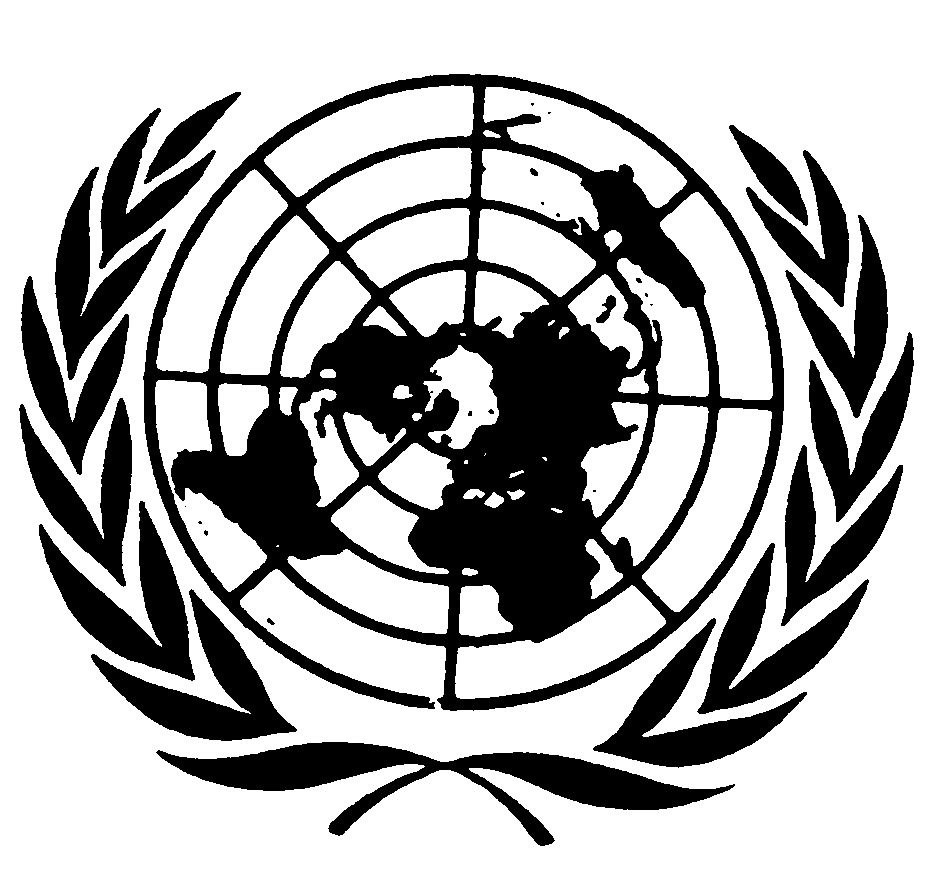 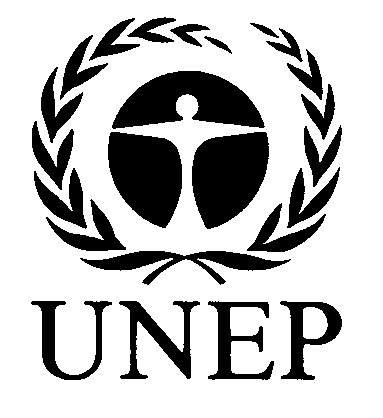 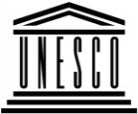 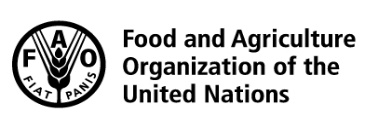 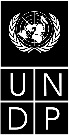 BESIPBES/6/INF/11IPBES/6/INF/11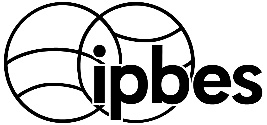 Intergovernmental Science-Policy Platform on Biodiversity and Ecosystem ServicesIntergovernmental Science-Policy Platform on Biodiversity and Ecosystem ServicesIntergovernmental Science-Policy Platform on Biodiversity and Ecosystem ServicesIntergovernmental Science-Policy Platform on Biodiversity and Ecosystem ServicesIntergovernmental Science-Policy Platform on Biodiversity and Ecosystem ServicesDistr.: General
11 January 2018English onlyDistr.: General
11 January 2018English onlyChapter Date Location Funding213 to 17 March 2017Leipzig, GermanyBundesministerium für Umwelt, Naturschutz und Reaktorsicherheit (BMU)Germany324 to 28 April 2017Bonn, GermanyDepartment for Environment, Food and Rural Affairs (DEFRA)United Kingdom427 February to 03 March 2017Aix-en-Provence, FranceFondation pour la Recherche sur la Biodiversité (FRB), France; and Ministère de l’Europe et des affaires étrangères, France57 to 10 February 2017The Hague, NetherlandsPBL Netherlands Environmental Assessment Agency/Planbureau voor de LeefomgevingNetherlands630 January to 03 February 2017Trondheim, NorwayNorwegian Institute for Nature Research (NINA) NorwayActivityDate Location Detailed information  Global Assessment ILK Liaison Group31 March to 2 April 2017Budapest, HungaryIPBES/6/INF/13The integration of multiple conceptualizations of values across the chapters of the ongoing IPBES Global Assessment3 to 5 April 2017Budapest, HungaryIPBES/6/INF/18Socio-economic indicator workshop (I)6 to 7 April 2017Budapest, HungaryIPBES/6/INF/14Side Event: Operationalization strategy for advancing Indigenous and Local Knowledge and Practices (ILK) in the IPBES Global Assessment24 April – 03 May 2017New York, New YorkHeld at the 16th session of the United Nations Permanent Forum on Indigenous Issues IPBES/6/INF/13Session: The IPBES Global Assessment of Biodiversity and Ecosystems Services: Calling upon the contribution of Ethnobiology10-13 May 2017Montreal, QC, CanadaHeld at the 40th Annual Conference of the Society of EthnobiologyIPBES/6/INF/13New visions for nature and nature’s contributions to people for the 21st century04 to 08 September 2017Auckland, New ZealandIPBES/6/INF/15IPBES Modelling Workshop 04-06 October 2017Leipzig, GermanyIPBES/6/INF/15Dialogue meeting: The IPBES Global Assessment at theDialogue on Human Rights and Biodiversity Conservation20 to 23 November 2017Eldoret, KenyaHeld at the Dialogue on Human Rights and Biodiversity ConservationIPBES/6/INF/13Socio-economic indicator workshop (II)5 to 7 December 2017Seoul, Republic of KoreaIPBES/6/INF/14Global Dialogue with Indigenous Peoples and local communities on the IPBES Global Assessment on Biodiversity and Ecosystem Services 09 December 2017Montreal, QC, CanadaHeld back to back with the10th meeting of the Ad Hoc Open-ended Working Group on Article 8(j) and Related Provisions of the Convention on Biological DiversityIPBES/6/INF/13RoleNameNameAffiliationNominating Country / OrganisationAssessment co-chairsAssessment co-chairsAssessment co-chairsAssessment co-chairsAssessment co-chairsCo-chairSandra DíazSandra DíazInstituto Multidisciplinario de Biología Vegetal (IMBIV-CONICET) and FCEFyN, Universidad Nacional de CórdobaArgentinaCo-chairEduardo BrondizioEduardo BrondizioIndiana UniversityBrazilCo-chairJosef SetteleJosef SetteleHelmholtz Centre for Environmental Research – UFZ; German Centre for Integrative Biodiversity Research (iDiv)GermanyOverall Review EditorHarold A. MooneyHarold A. MooneyStanford UniversityUSAOverall Review EditorGeorgina MaceGeorgina MaceUniversity College LondonUKOverall Review EditorMaria Manuela Carneiro Da CunhaMaria Manuela Carneiro Da CunhaThe University of ChicagoBrazilChapter 1: Setting the sceneChapter 1: Setting the sceneChapter 1: Setting the sceneChapter 1: Setting the sceneChapter 1: Setting the sceneCLA Sandra DíazSandra DíazInstituto Multidisciplinario de Biología Vegetal (IMBIV-CONICET) and FCEFyN, Universidad Nacional de CórdobaArgentinaCLA Eduardo BrondizioEduardo BrondizioIndiana UniversityBrazilCLAJosef SetteleJosef SetteleHelmholtz Centre for Environmental Research – UFZ; German Centre for Integrative Biodiversity Research (iDiv)GermanyLAXuemei BaiXuemei BaiAustralian National UniversityAustraliaLAArne GeschkeArne GeschkeThe University of SydneyGermanyLAAlan SimcockAlan SimcockUniversity of OxfordUKReview EditorHarold A. MooneyHarold A. MooneyStanford UniversityUSAReview EditorGeorgina MaceGeorgina MaceUniversity College LondonUKReview EditorMaria Manuela Carneiro Da CunhaMaria Manuela Carneiro Da CunhaThe University of ChicagoBrazilChapter 2: Status and TrendsChapter 2: Status and TrendsChapter 2: Status and TrendsChapter 2: Status and TrendsChapter 2: Status and TrendsCLACLALucas GaribaldiInstituto de Investigaciones en Recursos Naturales, Agroecología y Desarrollo Rural (IRNAD), Sede Andina, Universidad Nacional de Río Negro (UNRN)ArgentinaCLACLAZsolt MolnarMTA ÖK Centre for Ecological Research HungaryCLACLACynthia ZayasUniversity of the Philippines Ugnayang Pang-AghamTao, Inc. (Anthropological Association of the Philippines)CLACLASteve PolaskyUniversity of MinnesotaUSACLACLAAndy Purvis Natural History MuseumUKCLACLAAlexander PfaffDuke UniversityUSACLACLAPatricia BalvaneraUniversidad Nacional Autónoma de Mexico (UNAM)MexicoCLACLAKatherine WillisRoyal Botanic Gardens, KewUKCLACLAKazuhito IchiiJapan Agency for Marine-Earth Science and Technology (JAMSTEC)JapanCLACLADavid OburaCoastal Oceans Research and Development in the Indian Ocean (CORDIO)KenyaLALAAidin NiamirSenckenberg, Biodiversity and Climate Research Centre (BiK-F)Society for Conservation Biology (SCB)LALAJulian Gutt Alfred Wegener InstituteInternational Council for Science (ICSU)LALAFabrice DeClerck Bioversity International/Consultative Group for International Agricultural Research (CGIAR) BelgiumLALAUte Jacob German Centre for Integrative Biodiversity Research (iDiv)GermanyLALAKate BraumanUniversity of MinnesotaUniversity of MinnesotaLALAAndrew Hendry McGill UniversityUSALALANakul Chettri International Centre for Integrated Mountain Development (ICIMOD)International Centre for Integrated Mountain Development (ICIMOD)LALAJunsheng Li Chinese Research Academy of Environmental SciencesChinaLALASyed Ainul Hussain Wildlife Institute of IndiaIndiaLALANidhi Nagabhatla The United Nations UniversityUnited Nations UniversityLAEmre Keskin Emre Keskin Ankara UniversityTurkeyLABardukh Gabrielyan Bardukh Gabrielyan Scientific Center of Zoology and Hydroecology, Academy of Sciences of ArmeniaArmenian National Academy of Sciences and Russian Academy of SciencesLAHannes PalangHannes PalangTallinn UniversityEstoniaLABayram ÖztürkBayram ÖztürkIstanbul UniversityTurkeyLANsalambi Nkongolog Nsalambi Nkongolog Lincoln University of MissouriDemocratic Republic of the CongoLALynne ShannonLynne ShannonMarine Research (MA-RE) Institute of the University of Cape Town South AfricaLALeticia MerinoLeticia MerinoUniversidad Nacional Autónoma de Mexico (UNAM)MexicoLAEduardo Garcia-FrapolliEduardo Garcia-FrapolliUniversidad Nacional Autónoma de Mexico (UNAM)MexicoLAMatias MastrangeloMatias MastrangeloNational Research and Technology Council of Argentina (CONICET)ArgentinaLAPedro BrancalionPedro BrancalionUniversidade de São PauloBrazilLAAndrés ViñaAndrés ViñaMichigan State UniversityColombiaLAMadhu VermaMadhu VermaIndian Institute of Forest ManagementIndian Institute of Forest ManagementFellowPedro JaureguiberryPedro JaureguiberryUniversidad Nacional de CórdobaInter-American Institute for Global Change ResearchFellowAnna SidorovichAnna SidorovichThe Scientific and Practical Centre for Bioresources of the National Academy of Sciences of BelarusThe Scientific and Practical Centre for Bioresources of the National Academy of Sciences of BelarusFellowUttam Babu ShresthaUttam Babu ShresthaUniversity of Southern QueenslandGlobal Young AcademyFellowRashad SalimovRashad SalimovInstitute of Botany of Azerbaijan National Academy of Sciences (ANAS)Institute of Botany of Azerbaijan National Academy of Sciences (ANAS)Review Editor (NCP)Hazel Arceo Hazel Arceo Marine Science Institute, University of the PhilippinesPhilippinesReview Editor (Nature)Rodolfo DirzoRodolfo DirzoStanford UniversityMexicoReview Editor (Drivers)Eric LambinEric LambinUniversité catholique de Louvain and Stanford UniversityBelgium/USAReview Editor (Drivers)Jayalakshmi MistryJayalakshmi MistryRoyal Holloway University of LondonUKChapter 3: Progress towards international goalsChapter 3: Progress towards international goalsChapter 3: Progress towards international goalsChapter 3: Progress towards international goalsChapter 3: Progress towards international goalsCLAStuart ButchartStuart ButchartBirdlife InternationalUKCLASuneetha SubramanianSuneetha SubramanianUnited Nations University-Institute for the Advanced Study of SustainabilityUnited Nations UniversityCLABelinda ReyersBelinda ReyersStockholm Resilience CentreSouth AfricaLAWalter Jetz Walter Jetz Yale UniversityFuture EarthLAElena BennettElena BennettMcGill UniversityUSALAIda KubiszewskiIda KubiszewskiAustralian National University AustraliaLALuke BranderLuke BranderVU University Amsterdam, Hong Kong UniversityUKLAVictoria Reyes-GarciaVictoria Reyes-GarciaUniversitat Autonoma de BarcelonaSpainLAKathleen Galvin Kathleen Galvin Colorado State UniversityUSALAElisabeth Selig Elisabeth Selig The Norwegian Institute for Nature ResearchNorwayLAIshmael Bobby Mphangwe Kosamu Ishmael Bobby Mphangwe Kosamu University of MalawiMalawiLAG.S. Singh G.S. Singh Banaras Hindu UniversityIndiaLAHaigen Xu Haigen Xu Nanjing Institute of Environmental Sciences (NIES), Ministry of Environmental Protection of ChinaChinaLABálint CzúczBálint CzúczMuséum national d’Histoire naturelle/MTA Centre for Ecological ResearchHungaryLAMaria Gabriela Palomo Maria Gabriela Palomo National Scientific and Technical Research Council (CONICET) ArgentinaLALeonardo GalettoLeonardo GalettoUniversidad Nacional de CórdobaArgentinaLALeah GerberLeah GerberArizona State UniversityArizona State UniversityLACristina AdamsCristina AdamsInstitute of Energy and Environment (IEE-USP)BrazilFellowTuyeni Heita MwampambaTuyeni Heita MwampambaUniversidad Nacional Autónoma de Mexico (UNAM)United Republic of TanzaniaFellowAbigail Julia LynchAbigail Julia LynchNational Climate Change and Wildlife Science Center, U.S. Geological SurveyUSAFellowAibek SamakovAibek SamakovUniversität TübingenUniversität TübingenReview EditorThomas BrooksThomas BrooksIUCNSwitzerlandReview EditorFikret BerkesFikret BerkesUniversity of ManitobaCanadaChapter 4: Plausible futuresChapter 4: Plausible futuresChapter 4: Plausible futuresChapter 4: Plausible futuresChapter 4: Plausible futuresCLAPavel KindlmannPavel KindlmannCharles University in PragueCzech RepublicCLARinku Roy ChowdhuryRinku Roy ChowdhuryClark UniversityUSACLA Yunne-Jai Shin Yunne-Jai Shin Fondation pour la Recherche sur la Biodiversité (FRB) FranceCLAGuy MidgleyGuy MidgleyStellenbosch UniversitySouth AfricaCLAAlmut Arneth Almut Arneth Karlsruhe Institute of TechnologyGermanyLACarlo RondininiCarlo RondininiSapienza UniversityInternational Union for Conservation of Nature (IUCN)LAAndreas Heinimann Andreas Heinimann University of BernSwitzerlandLAThierry Oberdorff Thierry Oberdorff Institut de Recherche pour le Développement (IRD)Institut de Recherche pour le Développement (IRD)LAYaw Agyeman BoafoYaw Agyeman BoafoUniversity of GhanaGhanaLAPhilip Osano Philip Osano Stockholm Environment InstituteStockholm Environment InstituteLAZhiyun Ouyang Zhiyun Ouyang Chinese Academy of SciencesChinaLAJyothis Sathyapalan Jyothis Sathyapalan Centre for Economic and Social Studies IndiaLATianxiang Yue Tianxiang Yue Chinese Academy of SciencesChinaLAOsamu SaitoOsamu SaitoUnited Nations UniversityJapanLAMelanie Kolb Melanie Kolb Universidad Nacional Autónoma de Mexico (UNAM)MexicoLAZdenka KrenovaZdenka KrenovaCharles University in PragueCzech RepublicLARafael LoyolaRafael LoyolaConservation Biogeography Lab, Universidade Federal de Goiás, BrazilAssociação Brasileira de Ciência Ecológica e Conservação (ABECO)LARamon Pichs Madruga Ramon Pichs Madruga Centro de Investigaciones de la Economía Mundial (CIEM)CubaFellowIgnacio PalomoIgnacio PalomoBasque Centre for Climate ChangeBasque Centre for Climate ChangeFellowBasher Md ZeenatulBasher Md ZeenatulMichigan State UniversityMichigan State UniversityFellowPatricio PliscoffPatricio PliscoffUniversidad Catolica de ChileChileReview EditorRobert CostanzaRobert CostanzaAustralian National UniversityAustralian Review EditorMilan ChytryMilan ChytryMasaryk UniversityCzech RepublicChapter 5: Pathways and policy intervention scenariosChapter 5: Pathways and policy intervention scenariosChapter 5: Pathways and policy intervention scenariosChapter 5: Pathways and policy intervention scenariosChapter 5: Pathways and policy intervention scenariosCLAKai Chan Kai Chan University of British ColumbiaCanadaCLAJohn AgardJohn AgardThe University of the West IndiesTrinidad and TobagoCLAJianguo Liu Jianguo Liu Michigan State UniversityUSALAThomas Hickler Thomas Hickler Senckenberg, Biodiversity and Climate Research Centre (BiK-F)GermanyLA Ralf Seppelt Ralf Seppelt Helmholtz Centre for Environmental Research – UFZGermanyLAMarcel Kok Marcel Kok PBL Netherlands Environmental Assessment AgencyNetherlandsLAJens Jetzkowitz Jens Jetzkowitz Philipps-University MarburgGermanyLATerre SatterfieldTerre SatterfieldUniversity of British ColumbiaCanadaLAMichael Murray Hudson Michael Murray Hudson Okavango Research Institute, University of BotswanaUniversity of Botswana Okavango Research InstituteLAPatrick O'Farrell Patrick O'Farrell Council for Scientific and Industrial Research (CSIR)South AfricaLAWai Lung (William) Cheung Wai Lung (William) Cheung University of British ColumbiaFuture EarthLADayuan Xue Dayuan Xue Minzu University of ChinaChinaLAShizuka HashimotoShizuka HashimotoThe University of TokyoJapanLAAli Kerem SayselAli Kerem SayselBoğaziçi UniversityTurkeyLADolors Armentaras Dolors Armentaras Universidad Nacional de ColombiaUniversidad Nacional de ColombiaLABernardo StrassburgBernardo StrassburgPontifícia Universidade Católica do Rio de JaneiroBrazilLAAna Paula AguiarAna Paula AguiarBrazilLAGladys Hernandez Pedraza Gladys Hernandez Pedraza Centro de Investigaciones de la Economía Mundial (CIEM)CubaFellowAssem MohamedAssem MohamedMinistry of Agriculture and Land Reclamation (MALR), Agricultural Research Center (ARC), Central Laboratory for Agricultural Climate (CLAC)EgyptFellowOdirilwe SelomaneOdirilwe SelomaneCouncil for Scientific and Industrial Research (CSIR)Council for Scientific and Industrial Research (CSIR)FellowLenke Balint Lenke Balint The Royal Society for the Protection of Birds (RSPB)RSPB/Birdlife InternationalReview EditorKaren EslerKaren EslerStellenbosch UniversitySouth AfricaReview EditorVivekanandan Elayaperumal Vivekanandan Elayaperumal Bay of Bengal Programme Intergovernmental Organisation, ChennaiIndiaChapter 6: Opportunities and challenges for decision-makersChapter 6: Opportunities and challenges for decision-makersChapter 6: Opportunities and challenges for decision-makersChapter 6: Opportunities and challenges for decision-makersChapter 6: Opportunities and challenges for decision-makersCLAIngrid Visseren-HamakersIngrid Visseren-HamakersGeorge Mason UniversityUSALAPamela MceLwee Pamela MceLwee Rutgers, The State University of New JerseyFuture EarthLAEsther TurnhoutEsther TurnhoutWageningen UniversityNetherlandsLALeah GerberLeah GerberArizona State UniversityArizona State UniversityLA Karim Saiful Karim Saiful Queensland University of TechnologyAustraliaLAAmbika P. Gautam Ambika P. Gautam Kathmandu Forestry CollegeNepalLAJinlong Liu Jinlong Liu Renmin University of China ChinaLAGraciela Rusch Graciela Rusch The Norwegian Institute for Nature ResearchNorwegian Institute for Nature Research (NINA)LAEric Dada MungatanaEric Dada MungatanaUniversity of PretoriaKenyaLAAbrar Juhar MohammedAbrar Juhar MohammedThe University of TokyoEthiopiaLAEszter KelemenEszter KelemenUniversity of BudapestHungaryLA Mine IslarMine IslarLund UniversityTurkeyLARoldan MuradianRoldan MuradianUniversidade Federal FluminenseNetherlands LAGabriel LuiGabriel LuiDepartment of Forests and Control of Deforestation, Brazilian Ministry of the EnvironmentBrazilLAMeryl WilliamsMeryl WilliamsFishWatchAustraliaFellowIvis Juileta Chan Ivis Juileta Chan Plantlife InternationalPlantlife InternationalFellowÁlvaro Fernández-Llamazares OnrubiaÁlvaro Fernández-Llamazares OnrubiaUniversity of Helsinki (UH)University of HelsinkiFellowMichelle Mei Ling LimMichelle Mei Ling LimGriffith UniversityInternational Social Science CouncilReview Editor Julia CarabiasJulia CarabiasUniversidad Nacional Autonoma de MexicoMexicoReview EditorJan Plesnik Jan Plesnik Nature Conservation Agency of the Czech Republic (NCA CR)Czech RepublicDateActions and institutional arrangements 20162016First quarterPlenary at its fourth session approves the undertaking of the global assessments on biodiversity and ecosystem services. The Chair, through the secretariat, requests nominations from Governments and other stakeholders of experts to prepare the assessment report.Second quarterSecretariat compiles lists of nominations. The MEP selects the assessment co-chairs, coordinating lead authors, lead authors and review editors, using the approved selection criteria set out in decision IPBES-3/3 (annex I). First meeting of the management committee for the global assessment takes place. Third quarterThe first author meeting and the development of the Zero Order Draft using the approved scoping report. Fourth quarterPreparation of Zero Order Draft.20172017First quarter Preparation of Zero Order Draft to the First Order Draft and an internal review; co-sponsored chapter workshops/meetings. Second/third quarter 
(15 June to 15 August)First Order Draft review by experts of the global assessment (8 weeks).Third quarter 
(18 to 22 September)Second author meeting (co-chairs, coordinating lead authors, lead authors. fellows and review editors).Third/fourth quarterPreparation of Second Order Draft of chapters and First Order Draft of summary for policymakers.2018First quarterContinued preparation and development of the second order draft of chapters and the first order draft of summary for policymakers and second internal review round.Second quarter(13 April to 13 June)Second review by Governments and experts (Second Order Draft of chapters and First Order Draft of summary for policymakers) of the global assessment (8 weeks).Third quarter(30 July to 03 August)Third author meeting (co-chairs, coordinating lead authors, lead authors, fellows, and review editors).Fourth quarterFinal text changes to the assessment and the summary for policymakers. 20192019First quarterTranslation of the summary for policymakers into the six official languages of the United Nations. Jan - MarSubmission of the assessment, including the translated summary for policymakers, to Governments for final review prior to Plenary session. MayIPBES-7 Consideration of the global assessment by the Plenary.Second/ third/fourth quarterOutreach and communication.